※活動名稱：105年身心障礙者就業博覽會行前說明會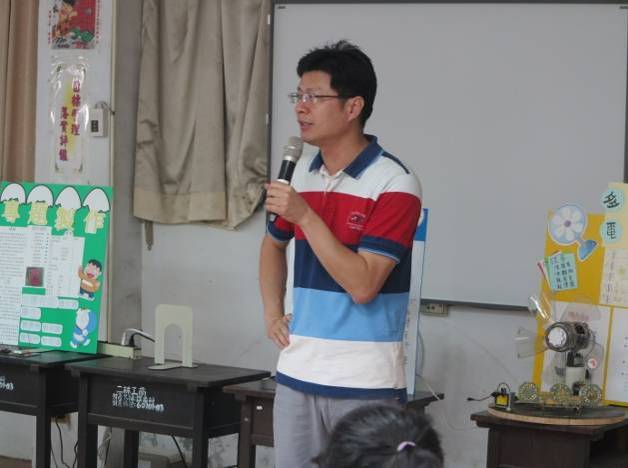 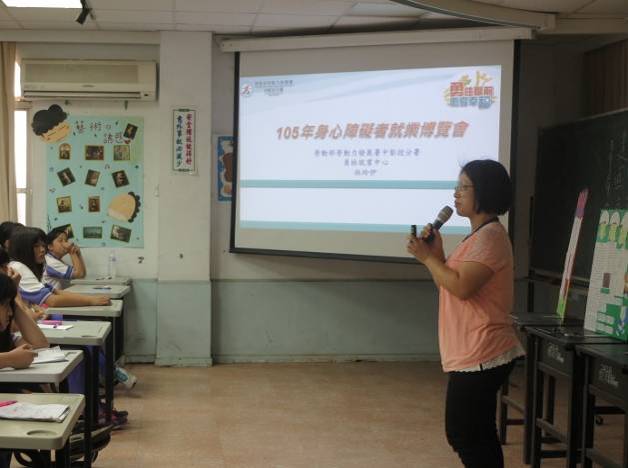 教務主任致詞員林就業服中心林伶伊小姐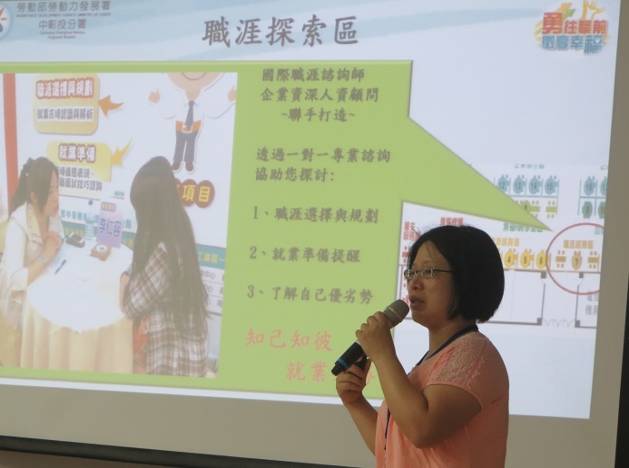 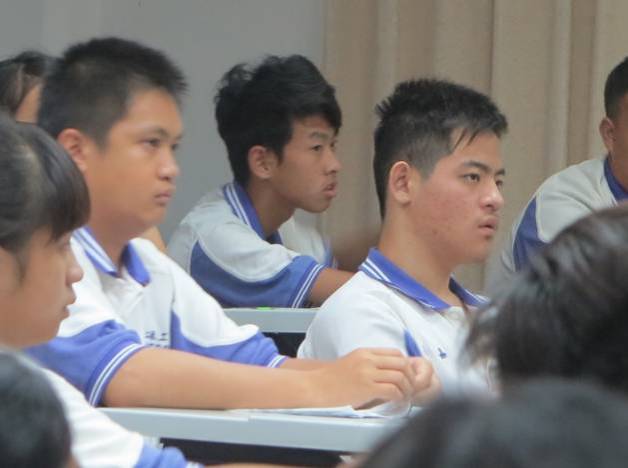 介紹博覽會的每個區域高三同學專注聆聽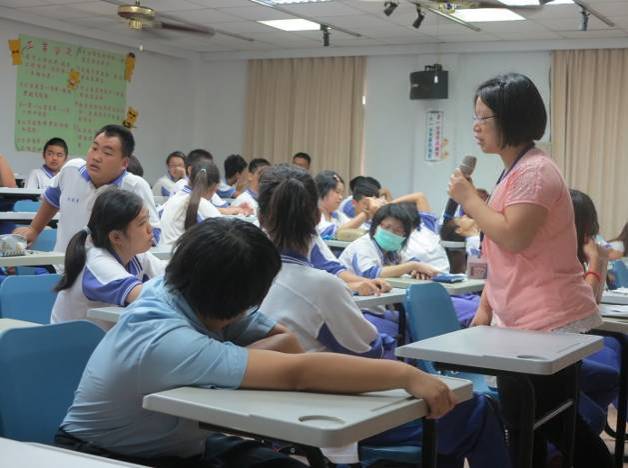 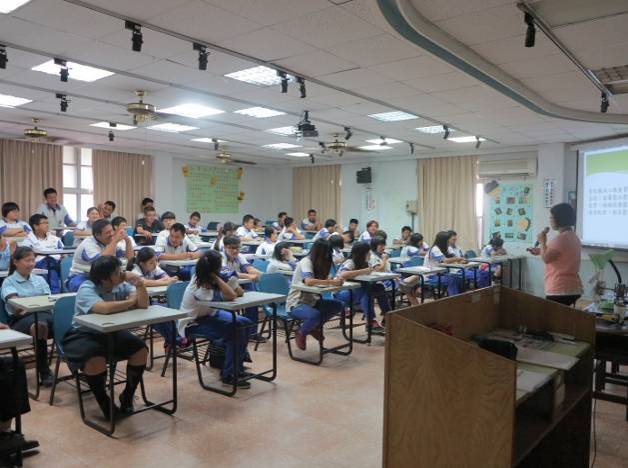 跟同學互動履歷表填寫說明